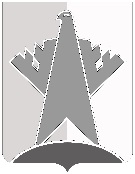 ПРЕДСЕДАТЕЛЬ ДУМЫ СУРГУТСКОГО РАЙОНАХанты-Мансийского автономного округа - ЮгрыПОСТАНОВЛЕНИЕ«09» июля 2021 года		                                                                                          № 131     г. Сургут 1. Внести в постановление председателя Думы Сургутского района от 24 октября 2016 года № 33 «О Порядке работы с персональными данными в Думе Сургутского района» следующее изменение:приложение 8 к постановлению изложить в редакции согласно приложению. 2. Постановление вступает в силу после подписания и распространяется на правоотношения, возникшие с 05 июля 2021 года.3. Опубликовать постановление на официальном сайте Думы Сургутского   района в течение 10 дней после его подписания.Председатель Думы Сургутского района                                                                               А.П. СименякО внесении изменения в постановление председателя Думы Сургутского района от 24 октября 2016 года № 33 «О Порядке работы с персональными данными в Думе Сургутского района»